          الخطة الدراسية الأسبوعية للصف الثاني الابتدائي 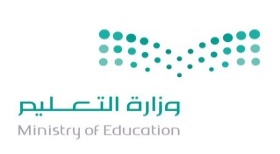                   الأسبوع الثاني  (2)   من 1 /6/1441     إلى  5/6/1441 هـ                                           إعداد معلم الصف /  أحمد خلف الغامدي                                                         توقيع ولي أمر الطالب بالعلم : ........................................المادةاليومالمقررالمطلوب من الطالبإتقان معيار الحفظملاحظاتالقرآنالكريمالأحدتلاوة سورة الانشقاق  7 - 13حفظ الآيات المقررة في المنزل 100%   90%80%       لم يتقنالقرآنالكريمالاثنينتسميع المقطع السابق 100%   90%80%       لم يتقنالقرآنالكريمالثلاثاءتلاوة سورة الانشقاق  14 - 20حفظ الآيات المقررة في المنزل 100%   90%80%       لم يتقنالقرآنالكريمالأربعاءتسميع المقطع السابق 100%   90%80%       لم يتقنالقرآنالكريمالخميسمراجعة وتقييم المقاطع السابقةلغتيالأحدالدرس 1 : آداب الزيارةقراءة الدرس قراءة جيدةحل التمارين مع المعلمكتابة نص ( آداب الزيارة ) في الدفترلغتيالاثنينالدرس 1 : آداب الزيارةقراءة الدرس قراءة جيدةحل التمارين مع المعلمكتابة نص ( آداب الزيارة ) في الدفترلغتيالثلاثاءالدرس 1 : آداب الزيارةقراءة الدرس قراءة جيدةحل التمارين مع المعلمكتابة نص ( آداب الزيارة ) في الدفترلغتيالأربعاءالدرس 1 : آداب الزيارةقراءة الدرس قراءة جيدةحل التمارين مع المعلمكتابة نص ( آداب الزيارة ) في الدفترلغتيالخميسالدرس 1 : آداب الزيارةقراءة الدرس قراءة جيدةحل التمارين مع المعلمكتابة نص ( آداب الزيارة ) في الدفترتوحيدالأحدمراجعة درس : نبذة عن النبي محمد مراجعة الدرس جيداًفقهالثلاثاءمراجعة درس : فروض الوضوء                مراجعة الدرس جيداًعلومالاثنينالدرس الأول : الليل والنهارقراءة الدرس مع فهمهعلومالأربعاءالدرس الأول : الليل والنهارقراءة الدرس مع فهمهرياضياتالأحدالوقت بالساعات الكاملةقراءة الدرس مع فهمه رياضياتالاثنين الوقت بنصف الساعةقراءة الدرس مع فهمه رياضياتالثلاثاءتقدير الزمنقراءة الدرس مع فهمه رياضياتالأربعاءتصحيح الكتبرياضياتالخميس تقييم الدروس السابقةملاحظات عامة للمعلم على الطالب ................................................................................................................................................................................................................................................................................................ملاحظات ولي أمر الطالب................................................................................................................................................................................................................................................................................................